ГРАДСКО  ВЕЋЕ
расписуjе
ЈАВНИ КОНКУРСза расподелу средстава из буџета Града Кикиндаза 2017. годину за суфинансирање-ГОДИШЊИХ/РЕДОВНИХ ПРОГРАМА-(ОСНОВНЕ ПРОГРАМСКЕ АКТИВНОСТИ СПОРТСКИХ  КЛУБОВА/УДРУЖЕЊА/ОРГАНИЗАЦИЈА)	Предмет конкурса представља расподела средстава опредељених Одлуком о буџету Града Кикинда за 2017. годину намењено, -годишњим/редовним програмима- (oсновним програмским активностима спортских клубова/удружења/организација) у такмичарском спорту, на територији града Кикинда.	Могућност пријаве на Јавни Конкурс за суфинасирање,-годишњих/редовних програма–(основних програмских активности имају спортски клубови/удружења/организациј) имају спортски клубови/удружења/организације: -преко којих се остварује општи интерес у области спорта на територији града Кикинда у складу са Правилником о гранама спорта Министарства омладине и спорта Србије -који су редовни чланови националних гранских спортских савеза (који су редовни чланови Спортског савеза Србије и Олимпијског комитета Србије) преко којих се остварује општи интерес у области спорта у Републици Србији и који су у систему такмичења наведених савеза.Право на суфинасирање –годишњих/редовних програма-, (основне програмске активности спортских клубова / удружења / организација) имају спортски клубови/удружења/организације, који испуњавају следеће услове:- да спортски клуб/удружење/организација своју основну програмску активност активно (такмичарски) спроводи минимум 2 године на територији града Кикинда-да је директно одговоран за реализацију програма; -да располаже стручним капацитетима за реализацију програма, а на основу Закона о спорту и подзаконских аката;- да буде уписан у одговарајући регистар у складу са законом; - да се сагласи да ће програмске активности за које конкурише реализовати у 2017. години;- да се сагласи да средства добијена из буџета града Кикинда правда у роковима и на начин како то прописује локална самоуправа;- да су директни трошкови реализације програма оправдани, стварни и у непосредној вези са основном програмском делатношћу спортског клуба/удружења/организације;-да су на основу захтева овог Јавног Конкурса доставили сву тражену докуменатцију од налдежног националног гранског савеза;-да су тачно иу потпуности попунили све тражене обрасце који представљају саставни део овог Јавног Конкурса;Спортски клубови/удружење/организације који не испуњавају горе наведене услове/критеријуме неће бити редовно месечно суфинансирани из буџета града  Кикинда поснову–годишњих/редовних програма-(основне програмске активности спортских клубова/удружења/организација). Носилац –годишњег/редовног програма- (основне програмске активностиспортских клубова/удружења/организација) не може да:-буде у поступку ликвидације, стечаја и под привременом забраном обављања делатности; -има блокаду пословног рачуна, пореске дугове или дугове према организацијама социјалног осигурања; -буде у последње две године правноснажном одлуком кажњен за прекршај или привредни преступ у вези са његовом делатношћу.Докуменатција коју је потребно доставити:-Образац 1-потврду националног/покрајинског гранског савеза о рангу такмичења за сваку узрасну категоријуу текућој такмичарској сезони 2016/2017. (искључиво ће се признавати само Образац 1, оверен печатом и потписом одговорног лица националног/покрајинског гранског савеза са уписаним датумом овере)-екипни спортови (олимпијски и неолимпијски)-Образац 2-потврду националног/покрајинског гранског савеза о рангу такмичења за сваку узрасну категоријуу текућој такмичарској сезони 2016/2017. (искључиво ће се признавати само Образац 2, оверен печатом и потписом одговорног лица националног/покрајинског гранског савеза са уписаним датумом овере)-појединачни спортови (олимпијски и неолимпијски)-Образац 3-потврду националног/покрајинског гранског савеза о рангу такмичења за сваку узрасну категоријуу сезони 2016/2017. и постигнутим резултатима у свим узрасним категоријама на крају последњег такмичарског циклуса односно у сезони 2015/2016. (искључиво ће се признавати само Образац 3, оверен печатом и потписом одговорног лица националног/покрајинског гранског савеза са уписаним датумом овере)-екипни спортовии појединачни спортови у екипним такмичењима (олимпијски и неолимпијски)-Образац 4-потврду националног/покрајинског гранског савеза о рангу такмичења за сваку узрасну категорију у сезони 2016/2017. и постигнутим резултатима у свим узрасним категоријама на крају последњег такмичарског циклуса односно у сезони 2015/2016. (искључиво ће се признавати само Образац 4, оверен печатом и потписом одговорног лица националног/покрајинског гранског савеза са уписаним датумом овере)-појединачни спортови у екипним такмичењима (олимпијски и неолимпијски)-Образац 5-потврду националног/покрајинског гранског савезао рангу такмичења, узрасној категорији у којој се такмичио, броју и врсти освојених медаља за сваког појединца на крају последњег такмичарског циклуса односно у сезони 2015/2016. (искључиво ће се признавати само Образац 5, оверен печатом и потписом одговорног лица националног гранског савеза са уписаним датумом овере)-појединачни спортови у појединачним такмичењима (олимпијски и неолимпијски)-Образац 6-потврду националног/покрајинског гранског савеза о броју регистрованих/лиценцираних/са такмичарском књижицом (такмичари са одговарајућим документом националног/покрајинског гранског савеза преко кога остварју право на такмичење у сезони 2016/2017.)  спортиста за текући такмичарски циклус 2016/2017. у редовном систему екипних и појединачних такмичења националних гранских савеза (искључиво ће се признавати само оригинал Образац 6, оверен печатом и потписом одговорног лица националног гранског савеза са уписаним датумом овере)-екипни и појединачни спортови (олимпијски и неолимпијски) -Образац 7-потврду националног/покрајинског гранског савеза о издатим лиценцама тренеримаза текући такмичарски циклус 2016/2017. (искључиво ће се признавати само оригинал Образац 7, оверен печатом и потписом одговорног лица националног гранског савеза са уписаним датумом овере)-екипни и појединачни спортови (олимпијски и неолимпијски) ///-Образац 1,2,3,4,5,6 и 7 може да попуни клуб (а може да га попуни и сам национални/покрајински грански савез) и да их достави националном/покрајинском гранском савезу, на упоредну анализу унетих података и на оверу и потпис. Оверен и потписан Образац 1,2,3,4,5,6,7 национални/покрајински грански савез доставиће клубу, а клуб ће такав комплетан и оригиналан документ поднети у конкурсној документацији на овај Конкурс. Искључиво ће се признавати само Обрасци 1,2,3,4,5,6,7 попуњени и оверени на горе објашњен начин.-Неће се признавати подаци скунути са сајта националног/покрајинског гранског савеза и ако су оверени од стране истог.-Неће се признавати Обрасци 1,2,3,4,5,6,7 оверени од стране клуба.///-Изјаву (попуњену, потписану и оверену печатом)-Сагласност (попуњену, потписану и оверену печатом клуба)-Фотокопију Решења Агенције за привредне регистре Републике Србије,-План и Програм стручног рада у спортском клубу за 2017. годину(не дужи од 4 странице А4 формата)-Финансијски план за 2017. годину са наведеним минимално потребним финансијским средствима за спровођење свих редовних такмичења која су званична такмичења под окриљем националног/покрајинског гранског савеза, свих селекција/категорија/појединаца у клубу.Напомена:-Потребну документацију приликом подношења, доставити редоследом који је горе наведен. Потребну документацију доставити у два (2) примерка(1 оригинал + 1 фотокопија оригинала-два одвојена комплета документације у једној коверти).-На основу ГОДИШЊИХ/РЕДОВНИХ ПРОГРАМА- (ОСНОВНЕ ПРОГРАМСКЕ АКТИВНОСТИ СПОРТСКИХ  КЛУБОВА / УДРУЖЕЊА / ОРГАНИЗАЦИЈА) из буџета града Кикинда планирано је да се издвоји16.000.000,00 динара.-Пријаве се подносе у року од 15 дана од одлуке Градског Већа.-Пријаве се подносе у затвореној коверти у:Услужни центар града Кикинда-Писарница (шалтер 2); Трг српских добровољаца 12; за Секретаријат за друштвене делатности, канцеларија 19;са насловом:(за ЈАВНИ КОНКУРС–ГОДИШЊИ/РЕДОВНИ ПРОГРАМИ- (ОСНОВНЕ ПРОГРАМСКЕ АКТИВНОСТИ СПОРТСКИХ  КЛУБОВА/УДРУЖЕЊА/ОРГАНИЗАЦИЈА)или поштом, са пуном адресом примаоца: Трг српских добровољаца 12Секретаријат за друштвене делатности,23300 Кикиндаса насловом:(за ЈАВНИ КОНКУРС–ГОДИШЊИ/РЕДОВНИ ПРОГРАМИ- (ОСНОВНЕ ПРОГРАМСКЕ АКТИВНОСТИ СПОРТСКИХ  КЛУБОВА/УДРУЖЕЊА/ОРГАНИЗАЦИЈА) као и са свим подацима пошиљаоца.-Непотпуне и неблаговремене пријаве неће се разматрати.-Комплетна конкурсна документација се може преузети на сајту Града Кикинда.-Горе наведени Јавни Конкурс биће објављени на сајту Града Кикинда.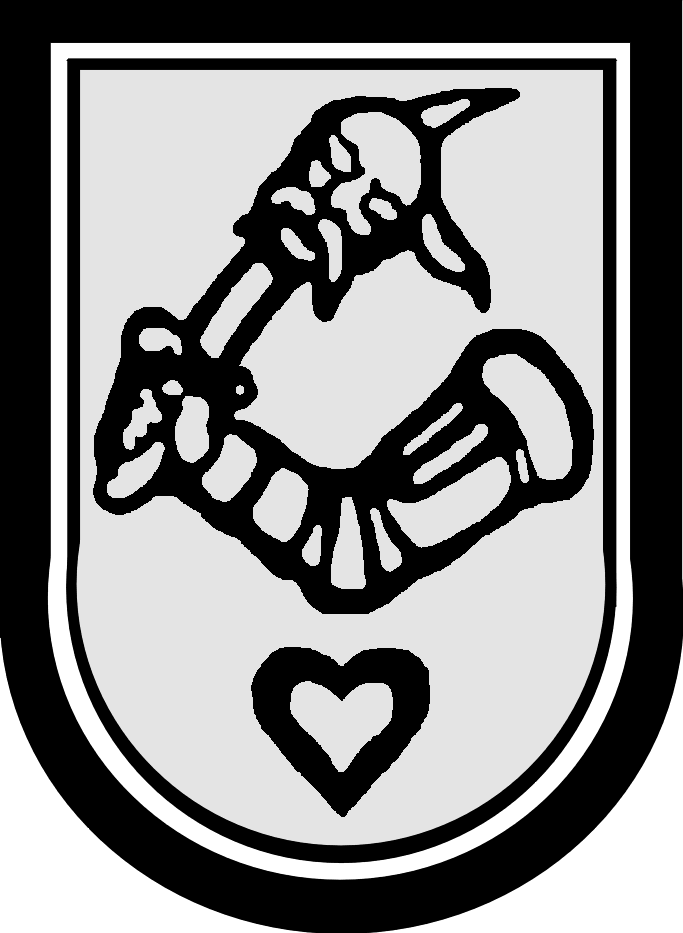 РепубликаСрбијаАутономнаПокрајинаВојводинаГРАД   КИКИНДАГРАДСКО ВЕЋЕБрој: II-06-6/2017Дана:26.01.2017.К И К И Н Д АТргсрпскихдобровољаца12, 23300 Кикинда, тел/факс:0230/410-204, 0230/410-174Тргсрпскихдобровољаца12, 23300 Кикинда, тел/факс:0230/410-204, 0230/410-174РепубликаСрбијаАутономнаПокрајинаВојводинаГРАД   К И К И Н Д АГРАДСКО  ВЕЋЕ                                                 ГРАДОНАЧЕЛНИК                                                                                                                                                                                                                              Број: II-06-6/2017Дана:  26.01.2017.године                                             Павле Марков                К И К И Н Д А